Домашнее задание 3 (младшая группка)Реши примеры:2. Соедини по точкам: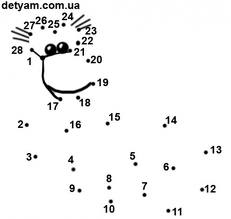 3(*)В какую сторону движется автобус, влево или вправо?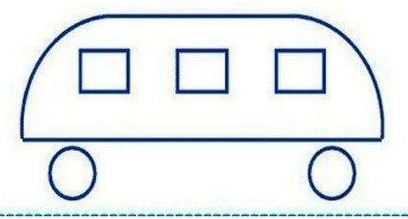 Домашнее задание 3 (старшая группа)1. Реши примеры2. Реши примеры3. Зная, как "взаимодействуют" между собой "+" и "-", поставь после знака "=" соответственно "+" или "-". Поставь вместо "." соответствующий знак.Например:+ - + + - + = +4(*). Сколько различных чисел получится, если использовать (не обязательно все) цифры 0, 2, 5. Поясни свой ответ.5(*). Пять землекопов за 5 часов выкапывают 5 м канавы. Сколько потребуется землекопов, для того чтобы выкопать 100 м канавы за 100 часов?2 +  . = 10. + 6 = 1012 -  . = 10. + 2 = 10. +  5 = 1014 -  . = 103 +  . = 10. +  8 = 1011 -  . = 104 +  . = 10. +  4 = 10(*) 20 -  . = 107 +  . = 101 +  . = 10(**) 50 -  . = 10( - 2,7 )   +   ( - 1,3 )     =2,7   +   ( - 1,3 )     =( - 1,3 )   +   ( - 2,1 )     =1,3   +   ( - 2,1 )     =( - 13,6 )   +   ( - 3,9 )     =( - 13,6 )   +   3,9     =  ( -11,5 )    +   ( - 17,6 )   =11,5    +   ( - 17,6 )   =( 3,8 - 1,25 ) • ( - 2 ) =- 2 • ( - 3,7) =- 7 • 1,21 =